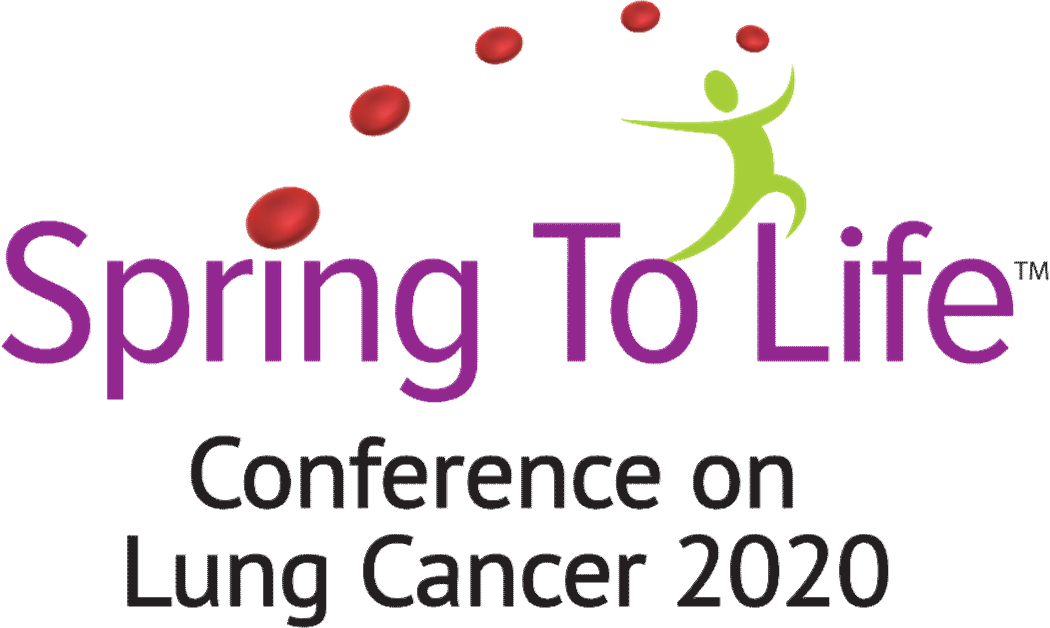 Saturday, October 10, 2020Marriott Albany | 189 Wolf Rd, Albany, NY 12205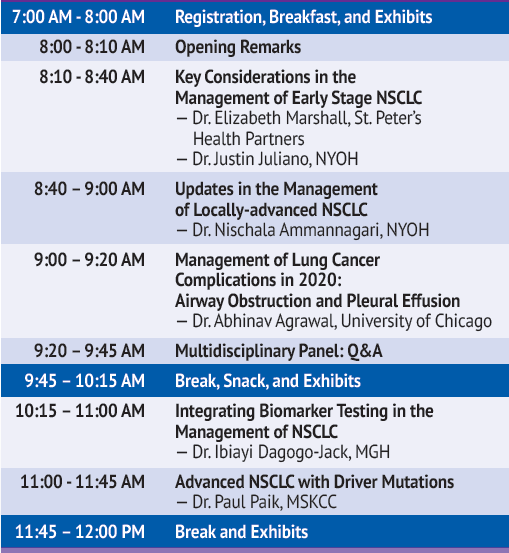 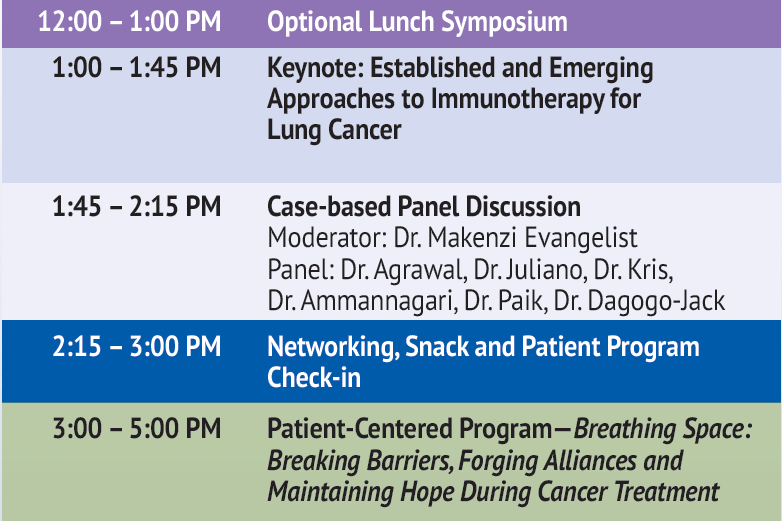 Last Updated 3/6/20Schedule is subject to change. Visit: https://cmersvp.com/s2l-healthcare-professional/ for the latest agenda.